STRATEGIC ACCOUNTPLAN TEMPLATE"By failing to prepare, you are preparing to fail."-Benjamin Franklin“If I had eight hours to chop down a tree, I'd spend six hours sharpening my ax.”-Abraham Lincoln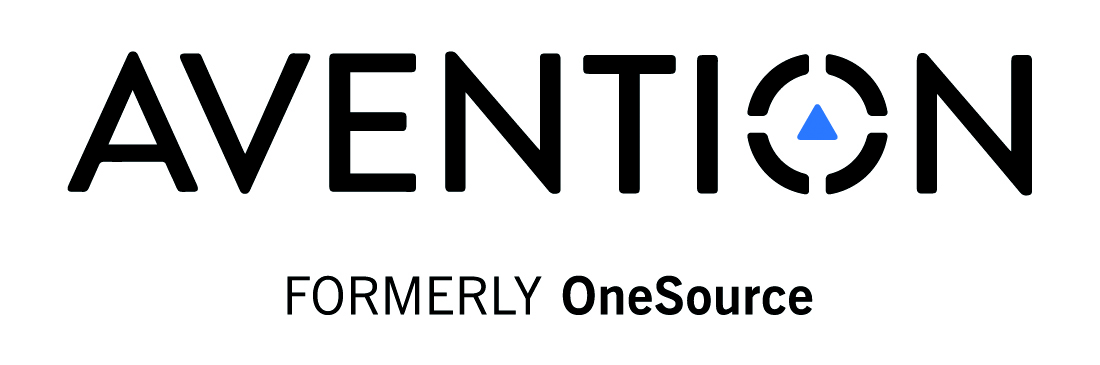 Table of ContentsContentsExecutive Summary	3Account Information	4Business & Industry Summary	4Business & Industry Summary – CONT.	6Accounts Key Competitors	7Product & Solution Alignment	8Embedded Information Technology Architectures	8All Current And Planned Projects	9CURRENT Projects and Evaluations	9FUTURE Projects and Evaluations	10Sales Opportunity Pipeline And Forecast	10Current Proposals on the Table	10Contract Information	11Relevant Success Stories And Case Studies	11Relevant Industry Insights Or Initiatives	12Relationships	12Organizational Charts	13Voice of the Customer	14Strategic Relationship Assessment	14Partner Analysis	15Activities, Tasks and Events	17Contact Avention	19Executive SummaryThe Strategic Account Plan is designed to help the account management team effectively prepare and stay focused on the customer’s business objectives and goals to ensure they achieve the planned results, create a consistent experience for the customer, and ultimately identify how they can make a positive impact on the customer’s business.Account Information Who is the Chief Information Officer and what is his/her background?Current team, roles, and contact informationBusiness & Industry SummaryBusiness & Industry Summary – CONT.Accounts Key CompetitorsList below your customer’s top three competitors and the specific areas they compete in. What are the strengths and weaknesses of each competitor and how does your customer sell against them?Product & Solution AlignmentEmbedded Information Technology ArchitecturesAll Current And Planned Projects What projects are currently in progress or may be planned in the near term (six months) that may assist or hinder forecasted Sales Opportunities? (E.g. Six Sigma, outsourcing, ERP implementation, internal audit, etc)CURRENT Projects and EvaluationsFUTURE Projects and EvaluationsSales Opportunity Pipeline And ForecastCurrent Proposals on the TableContract Information (Internal and Domestic) Policies for all affected locations around the globe – ATTACH RELEVANT DOCUMENTSRelevant Success Stories And Case StudiesAre there any success stories or case studies that you need to know about and reference with your customer?Relevant Industry Insights Or InitiativesIs there any industry research from Gartner, Forrester, IDC, etc., that would interest your customer?RelationshipsWho are the key Decision Makers (DECM), Recommenders (RECM), Influencers (INFL), and Champions (CHMP) in the account?Organizational ChartsAttach an organizational diagram mapping the relationships of the executives including the politics of the account. Office of the CEO and his/her direct reports.(SAMPLE ORG CHART)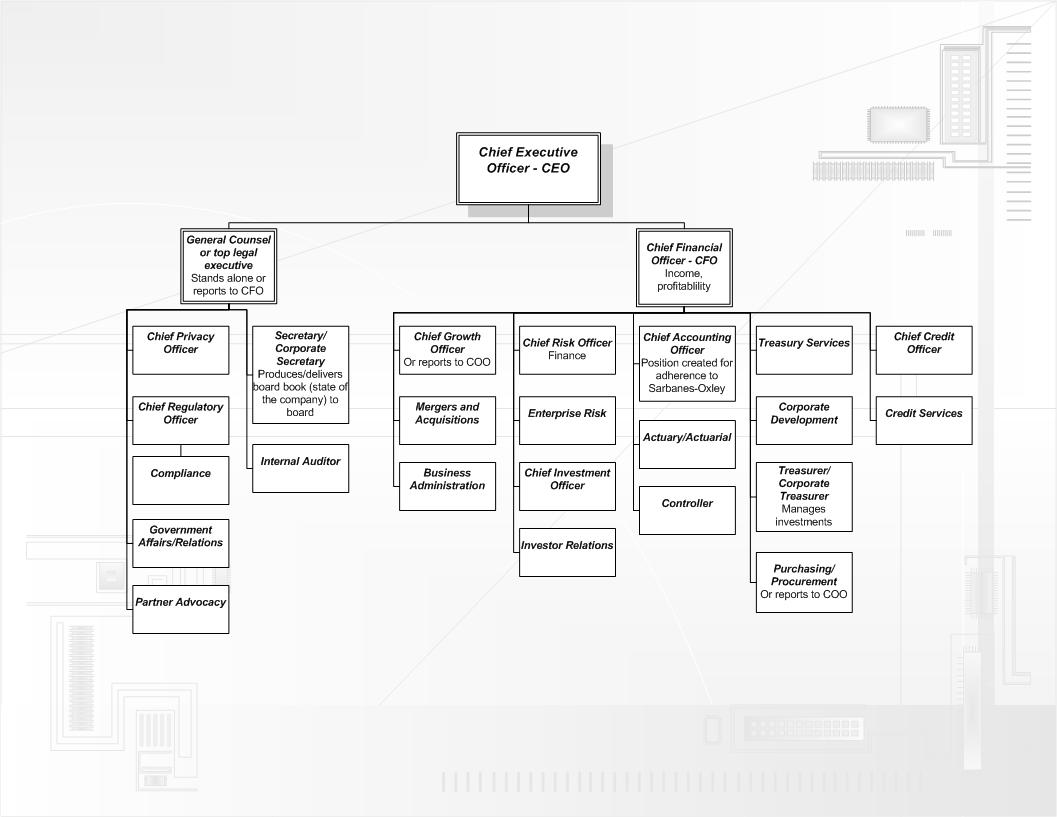 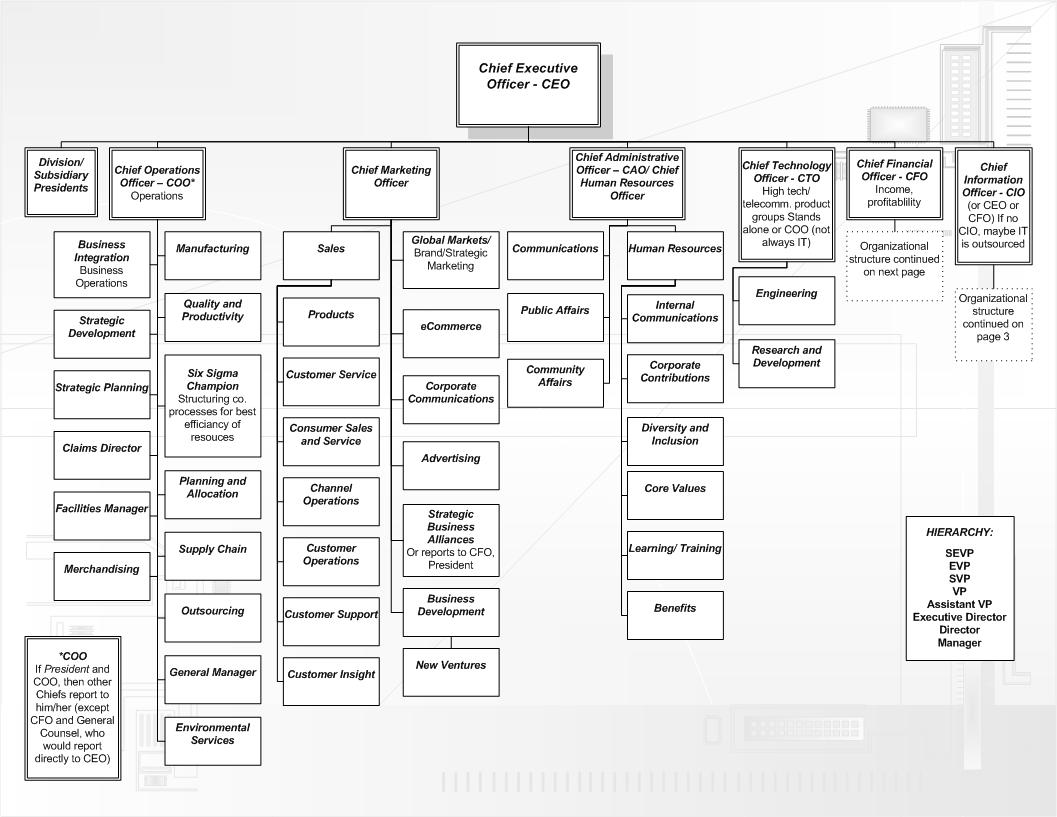 Voice of the Customer Questions to ask your customer…Strategic Relationship AssessmentThis section will help you analyze the customer’s relationships with other third parties including technology, business, financial, consulting, auditor, market research, and other significant influential parties.Partner AnalysisThis section will help you analyze which of the above partners will be in a position to help you in the account. This section is intended to reflect the perspectives of the partners, not your own.The section is intended to outline all of the internal goals, objectives, and action items you may want to include in a customer-facing document.Activities, Tasks and EventsWhat are the Activities, Tasks, and Events that need to occur to meet the above Objectives? 30-, 60-, 90- day plan. Complete each Objective below with as much detail as possible.Contact AventionAvention, Inc., formerly OneSource Information Services, provides real-time, actionable B2B data from the world’s most comprehensive database to deliver 21st century business information solutions. Avention empowers sales, marketing and research professionals with the best global B2B data available and leverages that data with its cutting-edge software.  Visit www.avention.com and follow us on Twitter @AventionInc.Account Name:Date:This is your opportunity to write a one-page short summary of the past, current, and forecasted situation in the account.How are they currently using your products? How are they using your competitor’s products? And, how is their growth going to affect usage of your product?NAMEROLE/TITLEPHONEEMAILWhat business is this company in? Annual revenues, market size? Key divisions? Locations? Current Industry Trends(E.g. If the company is in the business of moving freight, how are increased fuel costs going to affect their business and their need for your product?)Key points from the latest earnings call?(E.g. executive management changes, economic conditions, merger & acquisitions, security breaches, new investments, etc.)Current FY EndsMonth/YearFinancial InformationFY4FY3FY2FY1Current FYRevenueNet IncomeGrowth RateMajor Subsidiaries and/or DivisionsMajor Subsidiaries and/or DivisionsSubsidiary NameLocationInformation on SubsidiarySubsidiary NameLocationInformation on SubsidiaryAnnual Report Highlights – What are the key business issues, challenges, drivers, initiatives from the annual report, news articles or other documents?Significant Developments (past 12 months) – Major achievements or setbacks, changes in management and changes in the competition? 
SALES TRIGGER EVENTSTheir top three competitors#1(Name of company)#2(Name of company)#3(Name of company)RevenueNet IncomeGrowth RateCompetitor #1(Name of Company)Competitor #2(Name of Company)Competitor #3(Name of Company)Key Value Proposition to the Customer – Elevator PitchLine of Business – Division – SubsidiaryProduct – SolutionSales RevenueTECHNOLOGYVENDORVENDORVENDORERPCRMSCMPLMEmail ServersILMInfo SecurityNetwork OperationsData WarehouseHRMSManufacturing SystemsPlanning SystemsData Center ConsolidationVirtualizationBusiness IntelligenceOperating SystemsWeb ServersDisaster RecoveryOutsourcingMainframesOther 1Other 2Other 3Data Center Locations (Domestic & International)Data Center Locations (Domestic & International)Address and CountryAddress and CountryAddress and CountryAddress and CountryProject Name / Vendor PartnerDecision MakerTime FrameBudget Approval StatusProject Name / Vendor PartnerDecision MakerTime FrameBudget Approval StatusProduct, Service, SolutionProposal AmountExpected Revenue% CloseClose Date0-30 Days30-60 Days60-90 Days90+ DaysHow does the customer make IT purchasing decisions?( )Central          ( )Regional           ( )LocalWhat is the company culture? (are decisions made at the divisional level or is it centralized?)Product PricingServices & Education PricingSupport PricingWhat level of support does the customer receive?FY__ SPENDFY__ SPENDFY__ SPENDWhat is the impact on channel partners (OEM, DISTRIBUTOR, VAR, RESELLER)VENDOR NAMEAREAS OF SUCCESS/RESULTSHOW CAN YOU USE THIS INFO?What industry or initiatives are relevant to this account? (industry, technology, application, service, etc.)How is it applicable? Who in the account would care about it?Customer Contact NameRole – DECM, RECM, INFL, CHMPOFriend or Foe?Weight in Decision Process (1-10) How do you define a strategic relationship? And how do you compare to your partners? How do you measure a successful partnership?Given your three to five year goal of XYZ, what do you need to do to become a strategic partner?What outside influence will affect your future?What is the biggest challenge you’re facing today?What is your expected market?Who is your primary competitor?What would be the most effective way for you to impact your strategic decision?How does your corporate culture affect the way you make decisions?What do you perceive are our weaknesses as a vendor?Why aren’t we doing what you’d like us to do?Current and Potential Strategic Relationships with PartnersWhy should the customer invest in building a stronger relationship with them?Why shouldn’t the customer continue to invest in building a stronger relationship with them?Strategic Supplier A(Company name here)Strategic Supplier B(Company name here)PartnerStatus +/-Areas of joint valueWhy should we partner with them?Why shouldn’t we partner with them?GOALS: What are the six month to one year goals for the account and the one year to three year goals for the account in the following areas:GOALS: What are the six month to one year goals for the account and the one year to three year goals for the account in the following areas:GOALS: What are the six month to one year goals for the account and the one year to three year goals for the account in the following areas:Three months to one yearOne year to three yearsRelationships Goal:Revenue Goal:Customer Success Goal:OBJECTIVES: What specific objectives need to be achieved to meet the goals outlined. The objectives must be SPECIFIC, MEASUREABLE, ATTAINABLE, REALISTIC, and TIMEBOUND (SMART). (e.g. participate in customer planning sessions, customer invited to join advisory board, speaking engagements at a conference, replace other competitors or partners, etc.)OBJECTIVES: What specific objectives need to be achieved to meet the goals outlined. The objectives must be SPECIFIC, MEASUREABLE, ATTAINABLE, REALISTIC, and TIMEBOUND (SMART). (e.g. participate in customer planning sessions, customer invited to join advisory board, speaking engagements at a conference, replace other competitors or partners, etc.)Objective:Completed by date:Relationship Goal – a Partner Objective or a series of partner objectives should be included in all plans to fulfill the short- term and long- term goals of the partnershipObjectiveBy:ObjectiveBy:ObjectiveBy:REVENUE GOAL:Objective:By:Objective:By:Objective:By:CUSTOMER SUCCESS GOAL:Objective:By:Objective:By:Objective:By:OBJECTIVE:OBJECTIVE:OBJECTIVE:OBJECTIVE:OBJECTIVE:Activities, Tasks, and EventsCustomer ContactYour ResponsibilityDateStatusOBJECTIVE:OBJECTIVE:OBJECTIVE:OBJECTIVE:OBJECTIVE:Activities, Tasks, and EventsCustomer ContactYour ResponsibilityDateStatusOBJECTIVE:OBJECTIVE:OBJECTIVE:OBJECTIVE:OBJECTIVE:Activities, Tasks, and EventsCustomer ContactYour ResponsibilityDateStatusOBJECTIVE:OBJECTIVE:OBJECTIVE:OBJECTIVE:OBJECTIVE:Activities, Tasks, and EventsCustomer ContactYour ResponsibilityDateStatusOBJECTIVE:OBJECTIVE:OBJECTIVE:OBJECTIVE:OBJECTIVE:Activities, Tasks, and EventsCustomer ContactYour ResponsibilityDateStatusOBJECTIVE:OBJECTIVE:OBJECTIVE:OBJECTIVE:OBJECTIVE:Activities, Tasks, and EventsCustomer ContactYour ResponsibilityDateStatusOBJECTIVE:OBJECTIVE:OBJECTIVE:OBJECTIVE:OBJECTIVE:Activities, Tasks, and EventsCustomer ContactYour ResponsibilityDateStatusOBJECTIVE:OBJECTIVE:OBJECTIVE:OBJECTIVE:OBJECTIVE:Activities, Tasks, and EventsCustomer ContactYour ResponsibilityDateStatus